Маршрутный лист гр 1  Ф.И._____________________________________________________________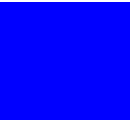 Стация учительСтанция онлайнСтанция «Проект»Запиши определение модульВыполнить задания из   карточки 01 математика 6.05 Рациональные числа6.05.14 Модуль числа ПрактикаВыполни задания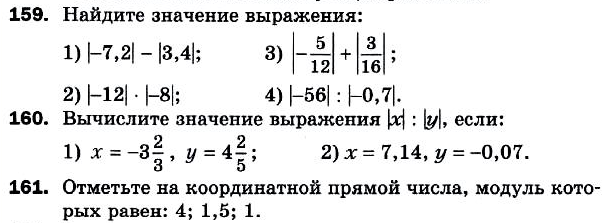 